    In Him the whole building is joined together and rises to                       become a holy temple in the Lord.  Eph. 2:21     Welcome  Pastor Brian Layman     Announcements, and Invocation      Worship Leader: Pete Snyder	      We Worship In Song                 They Will Know We Are Christians By Our Love     We Share our Joys and Concerns	 	  Congregational Prayer	  Song: How Firm a Foundation    Offering & Blessing     We Focus on the WordThe Church is His Temple  Text: Eph. 2:1-22	  Pastor Brian Layman     We Go Out to Serve              Song: Build Your Kingdom Here      Benediction and prayer- Brian LaymanThe lovely alter flower arrangement today is in memory of Mildred Braun by Doyle and Shirley Braun and family.Your offering can be left on the welcome table in the            back before service or dropped in at time of Blessing.During the hymn of invitation, you are invited to have prayer, or to receive anointing for any need.  Deacons will be available to pray with you.    	      .  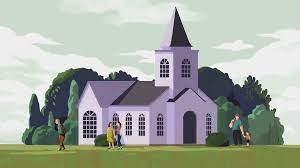                       First Church of the Brethren               		 122 East 3rd Street                		Ashland, OH  44805   	     419-281-0463                                Worship 10:30                                May 2, 2021		               Brian Layman				Pastor			       330-887-2283Doug Dawson	         Pete Snyder                        Church Board Chair             Deacon Chair      		   567-215-6762                   419-289-3001